3. sz mellékletNYILATKOZAT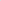 A szülők együttesen gyakorolják a szülői felügyeleti jogot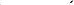 Alulírott……………………………………………………………………………………………………(sz.n:………………………………..,szül:………………………………an:……………………….) és ………………………………………………………………………………………………......................(sz.n:……………………………..,szül:………………………………an:……………………………….)…………………………………………………………..………..szám alatti lakosok nyilatkozunk, hogykk. …………………………………………………………………………………………………………(sz.n:……………………………..,szül:……………………….…………an:…………...……………….)………………………………………………………………………….szám alatti lakos vonatkozásábana szülői felügyeleti jogot együttesen gyakoroljuk.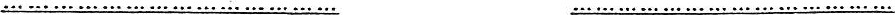 	aláírás	aláírásAz egyik szülő gyakorolja a szülői felügyeleti jogotAlulírott………………..…………………………………………………………………………………(sz.n:………………………………..,szül:………………………………an:……………………….) és …………………………..…………………………………………………………………......................(sz.n:……………………………..,szül:……………………………an:……………………………….)………………………………………………….………..………..szám alatti lakos nyilatkozom, hogykk. ………………………………………………………………………………………………………(sz.n:…………………………..,szül:……………………….…………an:…………...……………….)……………………………………………………………………….szám alatti lakos vonatkozásábana mellékelt dokumentum* alapján szülői felügyeleti jogot egyedül gyakorlom.*szülők gyámhivatalban felvett nyilatkozata a szülői felügyeleti jog gyakorlásáról; másik szülő halotti anyakönyvi kivonata; Gyámhivatal határozata; Bíróság ítélete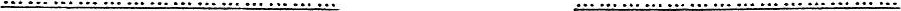 	aláírás	aláírás3. Gvám(ok) a törvényes képviselő(k)Alulírott……………………………………………………………………………………………………(sz.n:………………………………..,szül:………………………………an:……………………….) és ………………………………………………………………………………………………......................(sz.n:……………………………..,szül:………………………………an:……………………………….)…………………………………………………………….....………..szám alatti lakos(ok) nyilatkozom/ nyilatkozunk, hogy kk.………………………………………………………………….…………………(sz.n:……………………………..,szül:……………………….…………an:…………...……………….)………………………………………………………………………….szám alatti lakos vonatkozásábana gyámhivatal………………..számú döntése alapján a törvényes képviseletet én/mi látom/látjuk el.………………………………………                                                   ………………………………………                      aláírás                                                                                                     aláírásNyilatkozatAlulírott……………………………………………………………………………………….(név)………………………………………………………………………………………………(cím-település, utca, házszám) alatti lakos, szülő/törvényes képviselő nyilatkozom, hogy………………………………………………………………………………nevű gyermekem a 2020/2021 tanévbenhit. és erkölcstanoktatásban kíván részt venni.(A kívánt oktatást kérem egyértelműen, aláhúzással jelölje meg!)Tudomásul veszem, hogy a nyilatkozat a 2020/2021 . tanévre szól, azon módosítani a tanévsorán nem tudok.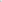 Hit- és erkölcstan oktatás választása esetén kérem töltse ki a következőt:Gyermekem a(z)………………………………………………….. (egyház neve) egyház általszervezett hit- és erkölcstan órán vesz részt a 2020 /2021 . tanévben.Tudomásul veszem, hogy nyilatkozatommal egyidejűleg hozzájárulok gyermekem nevének a megjelölt egyház részére történő átadásához.Dunavecse, 2020………………..Tájékoztatóaz Iskola-egészségügyi Szolgálat működésérőlAz iskola-egészségügyi ellátás az egészségügyi alapellátás részeként szolgálja a tanulók elsősorban betegségmegelőző jellegű egészségügyi ellátását.A jogszabályi háttért a 11/1999. Eű. Min. rendelettel módosított 26/1997. NM. rendelet biztosítja. Az iskola-egészségügyi Szolgálat tagjai:Iskolaorvos: 	Dr. Balázs Gizella— gyermek és ifjúsági orvos,Iskolavédőnő: Nagyné Petővári TeréziaVédőnői fogadó Órák: Védőnői Szolgálat Dunavecse,Vasút u.8 Csütörtök: 12-14h. .tel: 06-78437-037/412me11ék 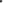 Fő feladatunk a tanulók 2 évenkénti szűrővizsgálatával a tünetszegény betegségek korai felismerése. A vizsgálatot követően a tanulókat tájékoztatjuk a talált elváltozásokról és a további teendőkről. Szükség esetén szakorvosi beutalót adunk, kérjük a vizsgálatok eredményét mutassák be nekünk. Feladataink közé tartozik még a diáksport versenyek előtti, a pályaalkalmassági vizsgálatok végzése, az iskolai védőoltások adása, egészségnevelés.Ha gyermekükkel kapcsolatban egészségügyi, magatartásbeli, lelki vagy egyéb probléma merül fel, készséggel állunk rendelkezésükre.Tisztelettel:	Dr. Balázs Gizella		Nagyné Petővári Terézia	Szülői nyilatkozat	Tanuló neve•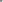 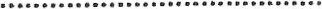 Tisztelt Szülő! Gyermeke iskola-egészségügyi ellátásához az alábbi információkra van szükségünk kérjük válaszoljon a következő kérdésekre:Van-e gyermekének gyógyszerérzékenysége, ha van, mire?…….…………………..Milyen fertőző betegségen esett keresztül?..................................................................Milyen betegségekkel és mikor feküdt kórházban?.....................................................……………………………………………………………………………………………Milyen műtéte, balesete, törése volt és mikór?............................................................……………………………………………………………………………………………Szív, tüdő, vese, mozgásszervi, egyéb betegségek miatt áll-e rendszeres orvosi gondozás alatt? Milyen betegséggel, hol gondozzák?.................................................………………………………………………………………………………………..Rendszeresen szed-e gyógyszert, mit és mennyit?.................................................................................................................................................................................................Szülők, testvérek, nagyszülők részéről van-e magas vérnyomás, szívbetegség, cukorbetegség, asztma, rák, struma, mozgásszervi vagy egyéb betegség?……………………………………………………………………………………………Kériük, hogy a szülői nyilatkozattal együtt a tanulók hozzák magukkal a következőket:o Kórházi zárójelentéseket, orvosi leleteket.Alulírott az iskola-egészségügyi munkáról szóló tájékoztatást megkaptam, azt támogatom, az általam adott információk a valóságnak megfelelnek:Tisztelt Szülők!Egyre gyakrabban válik szükségessé, hogy különböző céllal fénykép, videó- vagy hangfelvételek készüljenek az iskolai életről. Ezeket a pedagógusértékelés rendszerében, a pályázatok elszámolása, vagy az iskolai arculatának bemutatása során használjuk fel, s így a tanulóinkról készült felvételek megjelenhetnek az iskola honlapján, a nyomtatott vagy az elektronikus sajtóba.Kérjük, az alábbi nyilatkozat kitöltésével és aláírásával járuljanak hozzá, hogy amennyiben gyermekük szerepel egy ilyen fényképén-, videó-, vagy hangfelvételen, azt felhasználhassuk a fent felsorolt célokra.                                                                                                     a Dunavecsei Református Kollégium                                                                                                                            vezetőségeNYILATKOZATAlulírott …………………………………………………………………………………….  ( a szülő vagy gondviselő teljes neve nyomtatott betűkkel) engedélyezem, hogy ……………………………………………………… nevű gyermekemről, a Dunavecsei Református Kollégiumban vagy az iskola által szervezett rendezvényen fénykép, videó- vagy hangfelvétel készüljön.Hozzájárulok ahhoz, hogy az iskola ezeket a felvételeket felhasználja honlapján, az írott vagy elektronikus sajtóban a gimnáziumban folyó oktató, nevelő munka bemutatására.Dátum:………………………………………………………….                                                                                                     …………………………………………………..                                                                                                                            szülő (gondviselő) aláírása